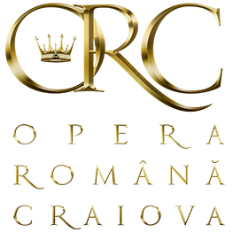 REGISTRATION FORM 2015      NAME: _________________________________________________________________________     VOICE: _____________________      ADDRESS: _______________________________ CITY: _________________________________     ZIP: _____________________________________ TEL: __________________________________     E‐MAIL: _________________________________ DATE OF BIRTH: ___________________________     Name of the piano accompanist (if the case):       _____________________________________________________SELECTED WORKS     TITLE: ________________________________________________________________________     AUTHOR: _______________________________ MINUTES: ______________________________     TITLE: ________________________________________________________________________     AUTHOR: _______________________________ MINUTES: ______________________________     TITLE: ________________________________________________________________________     AUTHOR: _______________________________ MINUTES: ______________________________     TITLE: ________________________________________________________________________     AUTHOR: _______________________________ MINUTES: ______________________________      TITLE: ________________________________________________________________________     AUTHOR: _______________________________ MINUTES: ______________________________     Signing this form implies the acceptance of the contest rules and the decisions taken by the jury.         		Signed:         		 ________________, _____ __________________ 2015